СОВЕТ ДЕПУТАТОВМУНИЦИПАЛЬНОГО ОБРАЗОВАНИЯСЕВАСТЬЯНОВСКОЕ СЕЛЬСКОЕ ПОСЕЛЕНИЕМУНИЦИПАЛЬНОГО ОБРАЗОВАНИЯПРИОЗЕРСКИЙ МУНИЦИПАЛЬНЫЙ РАЙОН ЛЕНИНГРАДСКОЙ ОБЛАСТИР Е Ш Е Н И Еот 19 декабря  2013 года                                                                        № 96Об утверждении нагрудных знаков депутата и главы муниципального образования Севастьяновское сельское поселение муниципального образования Приозерский муниципальный район Ленинградской областиВ соответствии со статьей 1.9.7. Положения о гербе муниципального образования Севастьяновское сельское поселение муниципального образования Приозерский муниципальный район Ленинградской области, утвержденное решением Совета депутатов муниципального образования Севастьяновское сельское поселение муниципального образования Приозерский муниципальный район Ленинградской области 26  декабря 2005 года N 22, Совет депутатов муниципального образования муниципального образования Севастьяновское сельское поселение муниципального образования Приозерский муниципальный район Ленинградской областиРЕШИЛ:	1. Согласиться с предложением авторского коллектива в составе Башкирова Константина Сергеевича,  Карпуниной Виктории Валерьевны и Штейнбах Светланы Юрьевны, разработавших эскизы нагрудных знаков депутата и главы муниципального образования Севастьяновское сельское поселение муниципального образования Приозерский муниципальный район Ленинградской области в соответствии с прилагаемым изображением (Приложение № 1).	2. Утвердить описания нагрудных знаков депутата и главы муниципального образования Севастьяновское сельское поселение муниципального образования Приозерский муниципальный район Ленинградской области (Приложение № 2).	3. Утвердить Положение о нагрудных знаках муниципального образования Севастьяновское сельское поселение муниципального образования Приозерский муниципальный район Ленинградской области (Приложение № 3).	4. Обратиться в Геральдический совет при Президенте РФ с целью внесения нагрудных  знаков муниципального образования Севастьяновское сельское поселение муниципального образования Приозерский муниципальный район Ленинградской области в Государственный геральдический регистр РФ.	5. Поручить Башкирову Константину Сергеевичу представлять интересы муниципального образования Севастьяновское сельское поселение муниципального образования Приозерский муниципальный район Ленинградской области в Геральдическом Совете при Президенте РФ.6. Настоящее решение подлежит обязательному опубликованию (обнародованию).7. Настоящее решение вступает в силу со дня его опубликования.Глава муниципального образования                               Р.Н.Прохоров    Романова В.В.Разослано: дело -3, прокуратура -1, регистр-1, редакция газеты -1Приложение № 1                      Утверждено                                                                                  Решением Совета депутатов муниципального                                                                                      образования Севастьяновское сельское поселениемуниципального образования Приозерский муниципальный район Ленинградской области           19 декабря  2013 года № 96ИЗОБРАЖЕНИЕ НАГРУДНОГО ЗНАКА ДЕПУТАТА  МУНИЦИПАЛЬНОГО ОБРАЗОВАНИЯ  СЕВАСТЬЯНОВСКОЕ СЕЛЬСКОЕ ПОСЕЛЕНИЕ МУНИЦИПАЛЬНОГО ОБРАЗОВАНИЯ ПРИОЗЕРСКИЙ МУНИЦИПАЛЬНЫЙ РАЙОН ЛЕНИНГРАДСКОЙ ОБЛАСТИ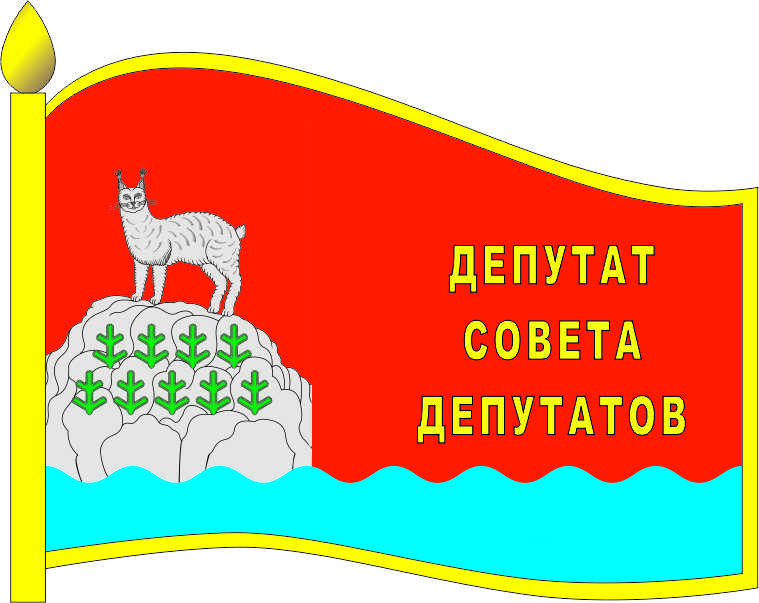 ИЗОБРАЖЕНИЕ НАГРУДНОГО ЗНАКА ГЛАВЫ МУНИЦИПАЛЬНОГО ОБРАЗОВАНИЯ  СЕВАСТЬЯНОВСКОЕ СЕЛЬСКОЕ ПОСЕЛЕНИЕ ПРИОЗЕРСКОГО МУНИЦИПАЛЬНОГО РАЙОНА ЛЕНИНГРАДСКОЙ ОБЛАСТИ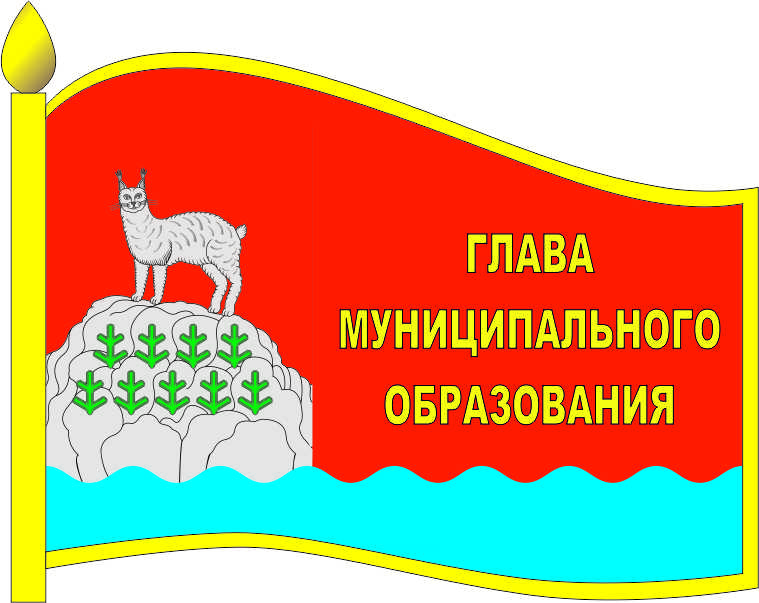 Приложение № 2УтвержденоРешением Совета депутатов муниципального образования Севастьяновское сельское поселение муниципального образования Приозерский муниципальный район Ленинградской области19  декабря  2013 года № 96ОПИСАНИЕ НАГРУДНЫХ ЗНАКОВ МУНИЦИПАЛЬНОГО ОБРАЗОВАНИЯ СЕВАСТЬЯНОВСКОЕ СЕЛЬСКОЕ ПОСЕЛЕНИЕ ПРИОЗЕРСКОГО МУНИЦИПАЛЬНОГО РАЙОНА ЛЕНИНГРАДСКОЙ ОБЛАСТИ.      Нагрудные знаки представляют собой стилизованное изображение развевающегося флага муниципального образования Севастьяновское сельское поселение Приозерского муниципального района Ленинградской области с добавлением надписи в правой части полотнища флага в три строки:- для депутата Совета депутатов «ДЕПУТАТ  СОВЕТА ДЕПУТАТОВ», - для выборного должностного лица местного самоуправления «ГЛАВА МУНИЦИПАЛЬНОГО ОБРАЗОВАНИЯ»и изготавливается в размерах . x .     Основа нагрудных значков изготавливается из металла золотистого цвета.     На поверхности нагрудных знаков муниципального образования Севастьяновское сельское поселение Приозерского муниципального района Ленинградской области использованы эмали и металлы в соответствии с изображением  флага муниципального образования Севастьяновское сельское поселение Приозерского муниципального района Ленинградской области.    Нагрудные знаки имеют шпильку для крепления к одежде.Приложение № 3УтвержденоРешением Совета депутатов муниципального образования Севастьяновское сельское поселение муниципального образования Приозерский муниципальный район Ленинградской области19 декабря  2013 года № 96ПОЛОЖЕНИЕО НАГРУДНЫХ ЗНАКАХ ДЕПУТАТА И ГЛАВЫ МУНИЦИПАЛЬНОГО ОБРАЗОВАНИЯ СЕВАСТЬЯНОВСКОЕ СЕЛЬСКОЕ ПОСЕЛЕНИЕ МУНИЦИПАЛЬНОГО ОБРАЗОВАНИЯ ПРИОЗЕРСКИЙ МУНИЦИПАЛЬНЫЙ РАЙОН ЛЕНИНГРАДСКОЙ ОБЛАСТИ1. Нагрудные знаки депутата и главы муниципального образования Севастьяновское сельское поселение муниципального образования Приозерский муниципальный район Ленинградской области являются символом статуса.2. Настоящим положением вводится нагрудные знаки депутата и главы муниципального образования Севастьяновское сельское поселение муниципального образования Приозерский муниципальный район Ленинградской области.3. Нагрудный знак депутата муниципального образования Севастьяновское сельское поселение Муниципального образования Приозерский муниципальный район Ленинградской области вручается на первом заседании вновь избранного состава депутатов Муниципального Совета, а нагрудный знак Главы- при вступлении его в должность.4. Депутаты и Глава муниципального образования Севастьяновское сельское поселение Муниципального образования Приозерский муниципальный район Ленинградской области пользуются нагрудными знаками в течение срока их полномочий.3. Нагрудные знаки муниципального образования Севастьяновское сельское поселение Муниципального образования Приозерский муниципальный район Ленинградской области крепится к одежде и носятся на левой стороне груди.4. В случае утраты нагрудного знака он могут быть выдан депутату  и Главе муниципального образования Севастьяновское сельское поселение Муниципального образования Приозерский муниципальный район Ленинградской области повторно по его письменному заявлению в Совет депутатов муниципального образования Севастьяновское сельское поселение Муниципального образования Приозерский муниципальный район Ленинградской области.